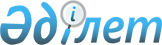 Об изъятии части земель Министерства обороны Республики Казахстан на территории Алакольского района Алматинской областиПостановление Правительства Республики Казахстан от 6 октября 2007 года N 913

      В соответствии с  Земельным кодексом Республики Казахстан от 20 июня 2003 года Правительство Республики Казахстан  ПОСТАНОВЛЯЕТ: 

      1. Изъять земельные участки общей площадью 13330 гектаров, находящиеся на праве постоянного землепользования у государственного учреждения "Ушаральская районная эксплуатационная часть" Министерства обороны Республики Казахстан, и перевести их из категории земель промышленности, транспорта, связи, обороны и иного несельскохозяйственного назначения в категорию земель запаса согласно приложению. 

      2. Настоящее постановление вводится в действие со дня подписания.        Премьер-Министр 

       Республики Казахстан Приложение          

к постановлению Правительства 

Республики Казахстан     

от 6 октября 2007 года N 913  

                          Экспликация 

     земельных участков, переводимых из категории земель 

     промышленности, транспорта, связи, обороны и иного 

             несельскохозяйственного назначения 

                   в категорию земель запаса 
					© 2012. РГП на ПХВ «Институт законодательства и правовой информации Республики Казахстан» Министерства юстиции Республики Казахстан
				Наименование 

землепользователя Местополо- 

жение 

земельных 

участков Общая 

площадь, 

га В том числе В том числе В том числе Наименование 

землепользователя Местополо- 

жение 

земельных 

участков Общая 

площадь, 

га всего 

сельхоз- 

угодий из них 

паст- 

бища под 

построй- 

ками ГУ "Ушаральская 

районная 

эксплуатационная 

часть" Министерства 

обороны Республики 

Казахстан Алматинская 

область 

Алакольский 

район 13330 13126,0 13126,0 204,0 